____________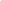 ________________________________________________________________________________________________________________________________________________________________________________________________________________________________________________________________________________________________________________